Муниципальное бюджетное учреждение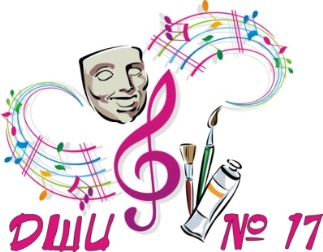 дополнительного образования«ДЕТСКАЯ ШКОЛА ИСКУССТВ № 17»городского округа Самара443079, г.Самара, ул. Гагарина, 58 , тел.(факс) 260-83-01ДОПОЛНИТЕЛЬНАЯ ПРЕДПРОФЕССИОНАЛЬНАЯ ОБЩЕОБРАЗОВАТЕЛЬНАЯ ПРОГРАММА В ОБЛАСТИ МУЗЫКАЛЬНОГО ИСКУССТВА, «СТРУННЫЕ ИНСТРУМЕНТЫ», «ДУХОВЫЕ ИНСТРУМЕНТЫ», «НАРОДНЫЕ ИНСТРУМЕНТЫ»Предметная областьПО.01 МУЗЫКАЛЬНОЕ ИСПОЛНИТЕЛЬСТВО РАБОЧАЯ ПРОГРАММА УЧЕБНОГО ПРЕДМЕТА ПО.01.УП.04 «ХОРОВОЙ КЛАСС»Самара 2016 г.СОСТАВИТЕЛИ: Педагоги дополнительного образования вокально-хорового и теоретического отдела.РЕЦЕНЗЕНТЫ:    Доцент  кафедры хорового дирижирования Самарского Государственного института культуры                  ______________________Покшиванова Л.Б.Заместитель директора по УВР МБУ ДО «ДШИ № 17» г.о. Самара                                                                     _________________________Литвачук А.Е.Структура программы учебного предметаПояснительная записка Характеристика учебного предмета, его место и роль в образовательном процессеСрок реализации учебного предметаОбъем учебного времени, предусмотренный учебным планом образовательного учреждения на реализацию учебного предметаФорма проведения учебных аудиторных занятийЦель и задачи учебного предметаОбоснование структуры  учебного предметаМетоды обученияОписание материально-технических условий реализации учебного предметаСодержание учебного предмета Сведения о затратах учебного времениТребования по годам обученияТребования к уровню подготовки обучающихся Формы и методы контроля, система оценокАттестация: цели, виды, форма, содержаниеКритерии оценкиМетодическое обеспечение учебного процесса Методические рекомендации педагогическим работникамМетодические рекомендации по организации самостоятельной работы Списки рекомендуемой нотной и методической литературы Список рекомендуемых нотных  сборниковСписок рекомендуемой методической литературыПояснительная запискаХарактеристика учебного предмета, его место и роль в образовательном процессеПрограмма учебного предмета «Хоровой класс» разработана на основе и с учётом федеральных государственных требований к дополнительным предпрофессиональным общеобразовательным программам в области музыкального искусства «Струнные инструменты», «Духовые и ударные инструменты», «Народные инструменты» в соответствии с объемом времени, предусмотренным на данный предмет ФГТ.Хоровое исполнительство – один из наиболее сложных и значимых видов музыкальной деятельности, учебный предмет «Хоровой класс» является предметом обязательной части, занимает особое место в развитии музыканта – инструменталиста.В детской школе искусств, где учащиеся сочетают хоровое пение с обучением игре на одном из музыкальных инструментов, хоровой класс служит одним из важнейших факторов развития слуха, музыкальности детей, помогает формированию интонационных навыков, необходимых для овладения исполнительским искусством на любом музыкальном инструменте.Учебный предмет «Хоровой класс» направлен на приобретение детьми знаний, умений и навыков в области хорового пения, на эстетическое воспитание и художественное образование, духовно-нравственное развитие ученика.Срок реализации учебного предмета «Хоровой класс»Срок реализации учебного предмета «Хоровой класс» для детей, поступивших в образовательное учреждение в первый класс составляет 3 года (с 1 по 3 классы).Объём учебного времени, предусмотренный учебным планом образовательного учреждения на реализацию учебного предмета «Хоровой класс»Форма проведения учебных аудиторных занятийФорма проведения учебных аудиторных занятий – групповая (от 11 человек) или мелкогрупповая (от 4 до 10 человек). Возможно, проведение занятий хором совместно с обучающимися по дополнительной предпрофессиональной общеобразовательной программе в области музыкального искусства «Фортепиано», а также по общеразвивающим программам «Сольное академическое пение» и «Хоровое пение» следующими группами:младший хор: 1-3 классыили, при достаточном количестве учащихся в группах, может быть целесообразным  разделение учащихся на младший и средний хор. Например:младший хор: 1-2 классысредний хор: 3 классНа определённых этапах разучивания репертуара возможны различные формы занятий. Хор может быть поделён на группы по партиям, что даёт возможность более продуктивно прорабатывать хоровые партии, а также уделять внимание индивидуальному развитию каждого ребёнка.Цель и задачи учебного предмета «Хоровой класс» Цель:развитие музыкально-творческих способностей обучающегося на основе приобретённых им знаний, умений и навыков в области хорового исполнительства. Задачи:развитие интереса к классической музыке и музыкальному творчеству;развитие музыкальных способностей: слуха, ритма, памяти, музыкальности и артистизма;формирование умений и навыков хорового исполнительства;обучение навыкам самостоятельной работы с музыкальным материалом и чтению нот с листа;приобретение обучающимися опыта хорового исполнительства и публичных выступлений.Обоснование структуры учебного предмета «Хоровой класс»Обоснованием структуры программы являются федеральные государственные требования, отражающие все аспекты работы преподавателя с обучающимися.Программа содержит следующие разделы:сведения о затратах учебного времени, предусмотренного на освоение учебного предмета;распределение учебного материала по годам обучения;описание дидактических единиц учебного предмета;требования к уровню подготовки обучающихся;формы и методы контроля, система оценок;методическое обеспечение учебного процесса.В соответствии с данными направлениями строится основной раздел программы «Содержание учебного предмета».Методы обученияДля достижения поставленной цели и реализации задач предмета используются следующие методы обучения:словесный (объяснение, разбор, анализ музыкального материала);наглядный (показ, демонстрация отдельных частей и всего произведения);практический (воспроизводящие и творческие упражнения, деление целого произведения на более мелкие части для подробной проработки и последующая организация целого, репетиционные занятия);прослушивание записей выдающихся хоровых коллективов и посещение концертов для повышения общего уровня развития обучающихся;индивидуальный подход к каждому ученику с учётом возрастных особенностей, работоспособности и уровня подготовки.Предложенные методы работы с хоровым коллективом в рамках предпрофессиональной программы являются наиболее продуктивными при реализации поставленных целей и задач учебного предмета и основаны на проверенных методиках и сложившихся традициях хорового исполнительства.Описание материально-технических условий реализации учебного предмета «Хоровой класс»Для реализации программы учебного предмета «Хоровой класс» должны быть созданы следующие материально-технические условия, которые включают в себя учебную аудиторию для занятий по учебному предмету «Хоровой класс» с роялем или фортепиано. Учебная аудитория должна иметь звукоизоляцию.Принятна Педагогическом совете«____» ______________ 20___ г.Протокол № _____УТВЕРЖДАЮДиректор МБУ ДО «ДШИ № 17»    г. о. Самара ________________ И.А.Балашова «____»_______________20____г.Приказ № _____Принятна Педагогическом совете«____» ______________ 20___ г.Протокол № _____УТВЕРЖДАЮДиректор МБУ ДО «ДШИ № 17»    г. о. Самара ________________ И.А.Балашова «____»_______________20____г.Приказ № _____                       Срок обучения1 – 3 классыМаксимальная учебная нагрузка (в часах)147Количество часов на аудиторные занятия98Количество часов на внеаудиторную (самостоятельную) работу49